Requesting Preferred Name in Employee Self ServicePreferred Name RequestThis action will initiate a change, human resources (HR) will approve and make final changes in ctcLink.Nav: Employee Self Service>Personal Details tile>Name tileIn Employee Self Service, select the Personal Details tile.Select the Name tile.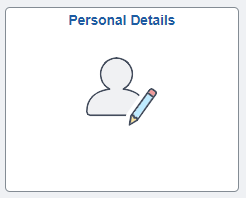 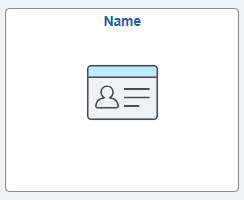 On the Name page, select the arrow to the right of the Current Name, to open the Name page.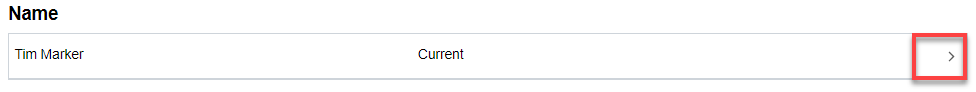 On the Name page, the Change As Of date field defaults to the current date. Change date as appropriate.Select the Preferred First Name field and enter the Preferred First Name.Select the Preferred Last Name field and enter the Preferred Last Name (or leave default last name if no change is needed).The Display Name, Formal Name and Name fields update to reflect the names entered.NOTE: If you have attachments related to this transaction, you can upload them by selecting the Add Attachment button.Select Save.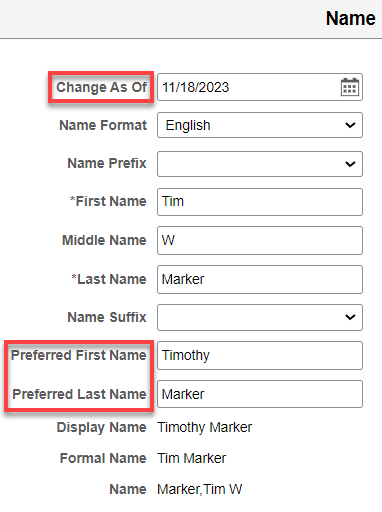 The request has now been successfully sent to HR for approval and processing.Note: Once HR approves the request, they will make the change. The change will not be made in payroll or tax-related documents. It will be shown in Employee Self Service, Absence Management, Time & Labor, and Job Data. If you want your preferred name in Campus Solutions (CS) and Canvas, please email human resources and we will make the additional name change.That’s it! 